SwitzerlandSwitzerlandSwitzerlandSwitzerlandApril 2028April 2028April 2028April 2028SundayMondayTuesdayWednesdayThursdayFridaySaturday123456789101112131415Maundy ThursdayGood Friday16171819202122Easter SundayEaster Monday2324252627282930NOTES: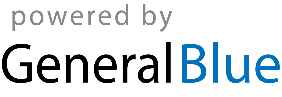 